СОВЕТ НАРОДНЫХ ДЕПУТАТОВ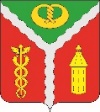 ГОРОДСКОГО ПОСЕЛЕНИЯ ГОРОД КАЛАЧКАЛАЧЕЕВСКОГО МУНИЦИПАЛЬНОГО РАЙОНАВОРОНЕЖСКОЙ ОБЛАСТИРЕШЕНИЕот «25» февраля 2022 г. 	№ 239г. КалачО внесении изменений в решение Совета народных депутатов городского поселения город Калач Калачеевского муниципального района от 24.12.2008 г.№45 «Об утверждении Положения о бюджетном процессе в городском поселении город Калач Калачеевского муниципального района Воронежской области» (в редакции от 27.11.2013 г. № 20, от 20.11.2015 г. №149, от 18.12.2015 г. №155, от 25.11.2016 г. №215, от 19.10.2018 г. № 15, от 18.03.2020 г. № 114, от 18.12.2020 №154)В соответствии с Бюджетным кодексом Российской федерации, Законом Воронежской области от 12.11.2020г.№81-ОЗ «О внесении изменений в Закон Воронежской области «О бюджетном процессе в Воронежской области»», рассмотрев протест прокуратуры от 25.01.2022 №2-1-2022, в целях приведения нормативных актов Калачеевского муниципального района в соответствие с действующим законодательством Совет народных депутатов городского поселения город Калач Калачеевского муниципального района Воронежской области РЕШИЛ:1. Внести в решение Совета народных депутатов городского поселения город Калач Калачеевского муниципального района от 24.12.2008 г.№45 «Об утверждении Положения о бюджетном процессе в городском поселении город Калач Калачеевского муниципального района Воронежской области» (в редакции от 27.11.2013 г. № 20, от 20.11.2015 г. №149, от 18.12.2015 г. №155, от 25.11.2016 г. №215, от 19.10.2018 г. № 15, от 18.03.2020 г. № 114, от 18.12.2020 №154) следующие изменения:1.1. В положении о бюджетном процессе:1.1.1. Часть 1 статьи 29 изложить в следующей редакции:«1. Составление проекта бюджета городского поселения город Калач Калачеевского муниципального района Воронежской области основывается на:Бюджетном послании Президента Российской Федерации; документах, определяющих цели национального развития городского поселения город Калач Калачеевского муниципального района Воронежской и направления деятельности органов публичной власти по их достижению прогнозе социально-экономического развития городского поселения город Калач Калачеевского муниципального района Воронежской области на очередной финансовый год и плановый период;основных направлениях бюджетной и налоговой политики городского поселения город Калач Калачеевского муниципального района Воронежской области на очередной финансовый год и плановый период.»;1.1.2. Часть 1 статьи 56 изложить в следующей редакции:«1. Иммунитет бюджета городского поселения город Калач Калачеевского муниципального района Воронежской представляет собой правовой режим, при котором обращение взыскания на средства бюджетов городского поселения город Калач Калачеевского муниципального района Воронежской, на подлежащие казначейскому сопровождению в соответствии с настоящим Кодексом средства участников казначейского сопровождения осуществляется только на основании судебного акта, за исключением случаев, установленных статьями 93.3, 93.4, 93.6, 142.2, 142.3, 166.1, 218, 242 и 242.6 Бюджетного Кодекса Российской Федерации.»;1.1.3. Часть 4 статьи 57 дополнить абзацем следующего содержания: «Не использованные по состоянию на 1 января текущего финансового года межбюджетные трансферты, предоставленные бюджету городского поселения город Калач Калачеевского муниципального района Воронежской области, подлежат возврату в доход бюджета, из которого они были ранее предоставлены, в течение 15 рабочих дней текущего финансового года, если иное не установлено федеральным законом о бюджете государственного внебюджетного фонда Российской Федерации.».2. Настоящее решение вступает в силу со дня его официального опубликования в Вестнике муниципальных правовых актов городского поселения город Калач Калачеевского муниципального района распространяющих своё действие на отношения, возникшие с 01.01.2022 года.Глава городского поселениягород Калач	А.А. Трощенко